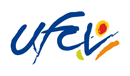 ALSH RUBELLESRue des 3 Moulins77950 Rubelles06.77.04.62.49Fayrouz.talmoudi@ufcv.frportail-animation.ufcv.fr/accueil-loisirs-rubellesBulletin d’inscription  au NAP  cycle 5Coupon à remettre au plus tard à l’accueil de loisirs le  Jeudi qui précède l’accueil de votre enfant.Coupon à conserver :Dates   XDates  XMardi 18 AvrilJeudi 20 AvrilMardi 25 AvrilJeudi  27 AvrilMardi 2 MaiJeudi 4 MaiMardi 9 MaiJeudi 11 MaiDates   XDates  XMardi 18 AvrilJeudi 20 AvrilMardi 25 AvrilJeudi  27 AvrilMardi 2 MaiJeudi 4 MaiMardi 9 MaiJeudi 11 Mai